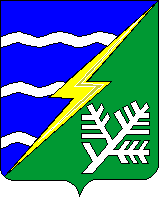 АДМИНИСТРАЦИЯ  КОНАКОВСКОГО  РАЙОНАТВЕРСКОЙ  ОБЛАСТИП О С Т А Н О В Л Е Н И Е« 12 » ноября 2018 г.                            г. Конаково                                 № 878В соответствии с Гражданским кодексом Российской Федерации, Федеральным законом от 06.10.2003 № 131-ФЗ «Об общих принципах организации местного самоуправления в Российской Федерации», Федеральным законом от 13.07.2015 №220-ФЗ «Об организации регулярных перевозок пассажиров и багажа автомобильным транспортом и городским наземным электрическим транспортом в Российской Федерации и о внесении изменений в отдельные законодательные акты Российской Федерации», Постановлением Администрации Конаковского района Тверской области от 17.11.2017 г.  №  654 «Об утверждении Положения о порядке организации и проведении открытого конкурса на право получения свидетельства об осуществлении регулярных перевозок по нерегулируемым тарифам на муниципальных маршрутах на территории МО «Конаковский район» Тверской области», Постановлением Администрации Конаковского района Тверской области от 07.11.2018 № 873 «О внесении изменений в Постановление Администрации Конаковского района Тверской области от 04.04.2017 г. № 100», Постановлением Администрации Конаковского района Тверской области от 27.03.2017 № 87 «Об утверждении Документа планирования  регулярных перевозок пассажиров и багажа автомобильным транспортом по муниципальным маршрутам регулярных перевозок в границах двух и более поселений на территории МО «Конаковский район» Тверской области» (в ред. от 21.06.2018 г. № 439, 22.06.2018 г. № 449), руководствуясь Распоряжением Администрации Конаковского района Тверской области от 01.11.2018 № 114-к, Уставом МО «Конаковский район» Тверской области, ПОСТАНОВЛЯЮ:Утвердить Конкурсную документацию по проведению открытого конкурса на право получения свидетельства об осуществлении регулярных перевозок по нерегулируемым тарифам на муниципальных маршрутах на территории МО «Конаковский район» Тверской области (прилагается).Настоящее Постановление вступает в силу со дня его подписания и подлежит размещению на официальном интернет - сайте МО «Конаковский район» Тверской области.Контроль за исполнением настоящего Постановления возложить на Заместителя Главы администрации Конаковского района по жилищно-коммунальному хозяйству.Исполняющий обязанностиГлавы администрацииКонаковского района                                                             О.В. ЛобановскийПриложениек Постановлению АдминистрацииКонаковского района Тверской областиот 12.11. 2018 № 878Конкурсная документацияна проведение открытого конкурса на право получения свидетельства об осуществлении регулярных перевозок по нерегулируемым тарифам на муниципальных маршрутах на территории МО «Конаковский район» Тверской областиг. Конаково2018 годИзвещение о проведении открытого конкурсана право получения свидетельства об осуществлении регулярных перевозок по нерегулируемым тарифам на муниципальных маршрутах на территорииМО «Конаковский район» Тверской области1. Общие положения1.1. Настоящая Конкурсная документация на проведение открытого конкурса на право получения свидетельства об осуществлении регулярных перевозок по нерегулируемым тарифам на муниципальных маршрутах на территории МО «Конаковский район» Тверской области разработана в соответствии с Федеральным законом от 13.07.2015 № 220-ФЗ «Об организации регулярных перевозок пассажиров и багажа автомобильным транспортом и городским наземным электрическим транспортом в Российской Федерации и о внесении изменений в отдельные законодательные акты Российской Федерации» (далее - Закон) и Постановлением Администрации Конаковского района Тверской области от 17.11.2017 г.  №  654 «Об утверждении Положения о порядке организации и проведении открытого конкурса на право получения свидетельства об осуществлении регулярных перевозок по нерегулируемым тарифам на муниципальных маршрутах на территории МО «Конаковский район» Тверской области» (далее - Положение).1.2. Целью проведения  открытого конкурса является:обеспечение здоровой конкуренции на рынке транспортных услуг в Конаковском районе Тверской области;выбор перевозчиков, наиболее подготовленных для оказания качественных и безопасных услуг по перевозке пассажиров на автомобильных маршрутах;обеспечение равных условий для участия перевозчиков в обслуживании автомобильных маршрутов;укрепление транспортной инфраструктуры перевозчиков.1.3. Свидетельства об осуществлении регулярных перевозок по нерегулируемым тарифам на муниципальных маршрутах на территории МО «Конаковский район» Тверской области выдаются на срок не менее чем пять лет в течение десяти дней со дня подтверждения участником открытого конкурса наличия у него транспортных средств, предусмотренных его заявкой на участие в открытом конкурсе.1.4.  Для целей настоящей Конкурсной документации используются следующие основные понятия:маршрут регулярных перевозок – предназначенный для осуществления перевозок пассажиров и багажа по расписаниям путь следования транспортных средств от начального остановочного пункта через промежуточные остановочные пункты до конечного остановочного пункта, которые определены в установленном порядке;открытый конкурс – конкурс на право получения свидетельства об осуществлении перевозок по муниципальному маршруту регулярных перевозок по нерегулируемым тарифам;комиссия по проведению открытого конкурса – постоянный или временный орган, образованный организатором пассажирских перевозок для рассмотрения конкурсных предложений и принятия решения об определении победителя открытого конкурса на право получения свидетельства об осуществлении перевозок по муниципальному маршруту регулярных перевозок;организатор открытого конкурса - Администрация Конаковского района Тверской области;претендент на участие в открытом конкурсе - юридическое лицо, индивидуальный предприниматель, уполномоченный участник договора простого товарищества, в установленном порядке подавший заявку на участие в открытом конкурсе;участник - претендент, заявка которого принята к рассмотрению Конкурсной комиссией;победитель открытого конкурса - участник, объявленный победителем открытого конкурса по каждому отдельному лоту;перевозчик - юридическое лицо, индивидуальный предприниматель, участник договора простого товарищества, имеющие действующую лицензию на осуществление перевозок пассажиров автомобильным транспортом, оборудованным для перевозок более 8 человек в соответствии с постановлением Правительства Российской Федерации от 02.04.2012 № 280 «Об утверждении Положения о лицензировании перевозок пассажиров автомобильным транспортом, оборудованным для перевозок более 8 человек (за исключением случая, если указанная деятельность осуществляется по заказам либо для собственных нужд юридического лица или индивидуального предпринимателя)»;заявка – пакет документов, заполненный и предоставленный претендентом Организатору открытого конкурса в соответствии с требованиями конкурсной документации и настоящего Положения;конкурсное предложение - часть заявки, содержащая сведения о претенденте, установленные конкурсной документацией, позволяющие произвести оценку заявки претендента по конкретному лоту;конкурсная документация - документация, содержащая требования к претендентам, технические требования к подвижному составу, содержанию и форме заявки, информацию о порядке, месте, датах начала и окончания срока подачи заявок, порядке и сроке отзыва заявок или внесения изменений в заявки, формах и порядке предоставления претендентам разъяснения положений конкурсной документации, месте, порядке, датах и времени вскрытия конвертов с заявками, а также критериях оценки заявок;объект открытого конкурса (лот) - один или несколько муниципальных маршрутов регулярных перевозок по нерегулируемому тарифу на территории МО «Конаковский район» Тверской области, право на осуществление перевозок по которым предоставляется по результатам открытого конкурса;официальный сайт - интернет - сайт МО «Конаковский район» Тверской области http://www.konakovoregion.ru;свидетельство об осуществлении перевозок – документ, подтверждающий право осуществления регулярных перевозок по нерегулируемым тарифам по маршруту регулярных перевозок (далее – свидетельство);карта маршрута регулярных перевозок - документ, содержащий сведения о маршруте регулярных перевозок и транспортном средстве, которое допускается использовать для перевозок по данному маршруту;иные понятия и термины, применяемые в настоящем Положении, используются в значениях Федеральных законов.1.5. Извещение о проведении открытого конкурса (далее-извещение), а также конкурсная документация на проведение открытого конкурса (далее - конкурсная документация) размещаются на официальном сайте Организатора открытого конкурса http://www.konakovoregion.ru в срок не позднее чем на тридцать дней до даты окончания приема конвертов с заявками.1.6. Решение о внесении изменений в извещение о проведении открытого конкурса принимается его организатором не позднее чем за пять дней до даты окончания подачи заявок на участие в открытом конкурсе. Изменение предмета открытого конкурса не допускается. Изменения, внесенные в извещение о проведении открытого конкурса, размещаются на организатора открытого конкурса в информационно-телекоммуникационной сети «Интернет». При этом срок подачи заявок на участие в открытом конкурсе должен быть продлен таким образом, чтобы со дня опубликования и (или) размещения изменений, внесенных в извещение о проведении открытого конкурса, до даты окончания подачи заявок на участие в открытом конкурсе этот срок составлял не менее чем двадцать дней.2. Сведения об Организаторе открытого конкурса2.1. Организатор открытого конкурса: Администрация Конаковского района Тверской области в лице жилищно-коммунального отдела администрации Конаковского района Тверской области.Контактное лицо по разъяснению положений конкурсной документации: главный специалист немуниципальной службы жилищно-коммунального отдела администрации Конаковского района Тверской области, контактный телефон 8(48242)4-97-81.2.2. Юридический адрес: 171252, Тверская обл., г.Конаково, ул.Энергетиков, д. 13;Почтовый адрес: 171252, Тверская обл., г.Конаково,         ул.Энергетиков, д. 13;Контактный телефон: 8(48242)4-97-77 (доб.119), факс 8(48242)4-97-81;Электронная почта: konadm@mail.ru.2.3. Место, дата, время начала и окончания приема конкурсных заявок на участие в открытом конкурсе:Тверская обл., г.Конаково, ул.Энергетиков, д.13, кабинеты №№ 35,49.Конкурсные заявки на участие в конкурсе принимаются ежедневно в течение срока приема заявок (кроме субботы, воскресенья и праздничных дней) с 08:00 до 17:00, обед с 13:00 до14:00 (по московскому времени).В предпраздничные дни время приема заявок на участие в конкурсе сокращается на 1 час. Заявки на участие в конкурсе могут быть поданы претендентом на заседании конкурсной комиссии непосредственно до вскрытия конвертов с заявками на участие в конкурсе после объявления присутствующим о возможности подать, изменить или отозвать заявки на участие в конкурсе.Дата и время начала приема: 13.11.2018 08-00.Дата и время окончания приема: 12.12.2018 17-00.2.4. Место, дата и время вскрытия конвертов с заявками на участие в конкурсе: Администрация Конаковского района Тверской области, Тверская обл., г. Конаково,  ул. Энергетиков, д. 13, малый зал.Дата и время вскрытия конвертов: 13.12.09.2018 11-00.2.5. Место и дата рассмотрения заявок на участие:Администрация Конаковского района Тверской области, Тверская обл., г. Конаково,  ул. Энергетиков, д. 13, малый зал.Дата рассмотрения: 13.12.2018 11-30.2.6. Место и дата подведения итогов открытого конкурса:Администрация Конаковского района Тверской области, Тверская обл., г. Конаково,  ул. Энергетиков, д. 13.Дата подведения итогов:	 24.12.2018 11-00.3. Предмет от открытого конкурса3.1. Предмет открытого конкурса - право получения свидетельства об осуществлении регулярных перевозок по нерегулируемым тарифам на муниципальных маршрутах на территории МО «Конаковский район» Тверской области в соответствии с требованиями, указанными в Конкурсной документации и соответствующих законодательству Российской Федерации.3.2. На конкурс выставляется муниципальные маршруты регулярных перевозок на территории МО «Конаковский район» Тверской области, сформированные лотами (объекты открытого конкурса), включающие в себя необходимое количество рейсов по одному автомобильному маршруту регулярных перевозок по нерегулируемым тарифам в течении срока действия соответствующего свидетельства и технико-эксплуатационные характеристики, которые представлены в Приложении № 1.3.3. Технические и конструкционные характеристики, а также внешнее внутреннее оформление и оснащение автобусов, находящихся у претендента в наличии на момент подачи заявки, должны соответствовать требованиям законодательства Российской Федерации, в том числе, соответствовать требованиям ГОСТ Р 41.36-2004 и ГОСТ Р 52051-2003, что должно подтверждаться наличием «сертификата соответствия» типа транспортного средства, либо иным документом (документацией), позволяющим оценить все технические и конструкционные характеристики автобуса.4. Проведение открытого конкурса4.1. Открытый конкурс проводится Организатором открытого конкурса в соответствии с Законодательством Российской Федерации, Положением и настоящей конкурсной документацией.4.2. Конкурсная комиссия принимает решение о принятии к рассмотрению или отклонению заявок, осуществляет рассмотрение, оценку и сопоставление заявок участников в целях определения победителя открытого конкурса в соответствии с критериями оценки, изложенными в Приложении № 7 к настоящей Конкурсной документации.4.3. Открытый конкурс проводится по лотам. Условия открытого конкурса по обслуживанию конкретных лотов, включающие эксплуатационные показатели по каждому маршруту регулярных перевозок, а также необходимая справочная информация, сформулированы в Приложении № 1 к настоящей Конкурсной документации.4.4. К функциям Организатора открытого конкурса относится:4.4.1. организация размещения извещения о проведении открытого конкурса и конкурсной документации на официальном сайте;4.4.2. размещение информации об итогах открытого конкурса.4.5. В извещении о проведении открытого конкурса указываются следующие сведения:4.5.1. наименование, место нахождения, почтовый адрес и адрес электронной почты, номер контактного телефона Организатора открытого конкурса;4.5.2. предмет открытого конкурса;4.5.3. срок, место и порядок предоставления конкурсной документации, официальный сайт, на котором размещена конкурсная документация;4.5.4. место, дата и время вскрытия конвертов с заявками, а также место и дата рассмотрения заявок и подведения итогов открытого конкурса.4.6. Организатор открытого конкурса по собственной инициативе или в соответствии с письменным запросом любого заинтересованного лица вправе принять решение о внесении изменений в извещение о проведении открытого конкурса и (или) конкурсную документацию, но не позднее, чем за 5 дней до даты окончания подачи заявок на участие в открытом конкурсе.4.7. Изменение предмета открытого конкурса не допускается. Иные изменения являются неотъемлемой частью извещения о проведении открытого конкурса и конкурсной документации и на них распространяются все указания, содержащиеся в конкурсной документации.4.8. Организатор открытого конкурса несет ответственность за своевременность размещения на официальном сайте изменений, внесенных в извещение о проведении открытого конкурса и (или) конкурсную документацию.Организатор открытого конкурса не несет ответственности в случае, если претендент не ознакомился с изменениями, внесенными в извещение о проведении открытого конкурса и (или) конкурсную документацию.4.9. Организатор открытого конкурса, разместивший на официальном сайте извещение о проведении открытого конкурса, вправе отказаться от проведения открытого конкурса не позднее чем за 5 рабочих дней до даты окончания срока подачи заявок.Извещение об отказе от проведения открытого конкурса опубликовывается Организатором открытого конкурса на официальном сайте в течение 2 рабочих дней со дня принятия решения об отказе от проведения открытого конкурса.В течение 2 рабочих дней со дня принятия решения об отказе от проведения открытого конкурса Организатором конкурса направляются соответствующие уведомления всем претендентам, подавшим заявки, по их адресам.4.10. Организатор открытого конкурса может продлить срок подачи заявок путем внесения изменения в конкурсную документацию. В этом случае срок действия прав и обязанностей Организатора открытого конкурса и претендентов продлевается с учетом измененной окончательной даты.4.11. Заявки, поступившие после истечения срока приема заявок, указанного в извещении о проведении открытого конкурса, не регистрируются и не рассматриваются.Документы, непосредственно касающиеся проведения открытого конкурса и поступившие к Организатору открытого конкурса в указанный в объявлении о проведении конкурса срок от предприятий, учреждений и организаций, не являющимися претендентами, подаются на рассмотрение комиссии.4.12. Конверты с заявками вскрываются Конкурсной комиссией в присутствии претендентов, пожелавших принять в этом участие.Наименование (для юридического лица), фамилия, имя, отчество (для физического лица, зарегистрированного	в качестве индивидуального предпринимателя), адрес и условия заявки каждого претендента, конверт с заявкой, который вскрывается, объявляется лицам, присутствующим при вскрытии конвертов с заявками, и заносится в протокол заседания комиссии (в отношении участников договора простого товарищества указанные в настоящем пункте сведения объявляются относительно всех участников договора простого товарищества).4.13. Любое заинтересованное лицо вправе направить в письменной форме Организатору открытого конкурса запрос о разъяснении положений конкурсной документации по форме согласно  Приложению № 2 к настоящей Конкурсной документации.В течение 5 рабочих дней со дня поступления указанного запроса Организатор открытого конкурса обязан направить в письменной форме разъяснение положений конкурсной документации, если указанный запрос поступил к Организатору открытого конкурса не позднее чем за 5 рабочих дней до дня окончания срока подачи заявок на участие в открытом конкурсе. Днем поступления запроса считается день регистрации запроса Организатором открытого конкурса. Течение срока на подготовку и направление разъяснений начинается на следующий рабочий день после дня поступления запроса Организатору открытого конкурса.5. Порядок подачи, изменения и отзыва заявок на участиев открытом конкурсе5.1. Заявки на участие в открытом конкурсе представляются по форме и в порядке, которые указаны в конкурсной документации, а также по адресу места приема конкурсных заявок на участие в открытом конкурсе и до истечения сроков, которые указаны в извещении о проведении открытого конкурса.Для участия в открытом конкурсе претендент подает отдельно на каждый объект (лот) открытого конкурса заявку по форме согласно Приложению № 3 к настоящей Конкурсной документации.5.2. Документы в составе заявки должны быть разделены претендентом на части.5.2.1. В составе «Части 1» для участия в открытом конкурсе претендент представляет следующие документы:опись документов, предоставляемых в составе «Части 1»;конкурсную заявку по форме, согласно Приложению № 3 к настоящей Конкурсной документации;сведения об участнике конкурса, заполненные по форме, согласно Приложению № 4 к настоящей Конкурсной документации;копию действующей лицензии претендента на осуществление перевозок пассажиров автомобильным транспортом, оборудованным для перевозок более 8 человек в соответствии с постановлением Правительства Российской Федерации от 02.04.2012 № 280 «Об утверждении Положения о лицензировании перевозок пассажиров автомобильным транспортом, оборудованным для перевозок более 8 человек (за исключением случая, если указанная деятельность осуществляется по заказам либо для собственных нужд юридического лица или индивидуального предпринимателя)» (для участников договора простого товарищества – в отношении каждого участника);выписку из единого государственного реестра юридических лиц или Выписку из единого государственного реестра индивидуальных предпринимателей, которая должна быть получена не позднее 30 календарных дней до даты публикации извещения о проведении настоящего Конкурса (для участников договора простого товарищества – в отношении каждого участника);нотариально заверенные копии учредительных документов претендента (для юридических лиц) (для участников простого товарищества – в отношении каждого участника);справку, подтверждающую, что претендент не находится в процессе ликвидации (для юридических лиц), в отношении претендента отсутствует решение о признании банкротом, не открыто конкурсное производство, имущество претендента не арестовано, экономическая деятельность не приостановлена, подписанная руководителем и главным бухгалтером претендента и заверенная круглой печатью претендента (для участников договора простого товарищества – в отношении каждого участника);справку (оригинал) органа Федеральной налоговой службы по месту постановки на налоговый учёт об отсутствии задолженности по налогам и сборам в бюджеты и государственные внебюджетные фонды за последний завершенный отчетный период;копию договора простого товарищества в письменной форме (для участников договора простого товарищества).5.2.2. В составе «Части 2» для участия в открытом конкурсе претендент представляет следующие документы:опись документов, предоставляемых в составе «Части 2»;конкурсное предложение на лот, заполненное по форме, согласно Приложению № 5 к настоящей Конкурсной документации;документы претендента на право владения автобусами, в том числе копии паспортов транспортных средств либо свидетельств о регистрации транспортного средства, копии договоров аренды (лизинга) имеющихся в наличии автобусов или иные документы, подтверждающие право претендента использовать автобусы, соответствующие требованиям, указанным конкурсной документации, в том числе техническим маршрутным заданием по лоту, в отношении которого выдается Свидетельство и (или) документы подтверждающие принятие на себя обязательств по приобретению таких транспортных средств в сроки, определенные настоящим Положением;документы, подтверждающие опыт осуществления регулярных перевозок претендентом, который подтвержден исполнением государственных или муниципальных контрактов либо свидетельствами об осуществлении перевозок по маршруту регулярных перевозок или документами, выданными в соответствии с нормативными правовыми актами субъектов Российской Федерации, муниципальными нормативными правовыми актами;информацию органов Государственной инспекции безопасности дорожного движения, МВД по Конаковскому району в Тверской области, выданная по месту осуществления деятельности юридического лица и (или) индивидуального предпринимателя о количестве дорожно-транспортных происшествий, повлекших за собой человеческие жертвы или причинение вреда здоровью граждан и произошедших по вине претендента или его работников в течение года, предшествующего дате проведения открытого конкурса;расчет среднего количества транспортных средств, имевшихся в распоряжении претендента в течение года, предшествующего дате проведения открытого конкурса, заполненный по форме, согласно Приложению № 6 к настоящей Конкурсной документации;перечень транспортных средств, которые предлагаются к использованию на маршруте, с указанием марки, модели, пассажировместимости (с отметкой «с местом водителя/без места водителя»), VIN-кода транспортного средства, государственного номерного знака, года выпуска транспортного средства; экологического класса безопасности двигателя;документы, подтверждающие количество транспортных средств, имевшихся в распоряжении претендента в течение года, предшествующего дате проведения открытого конкурса, по состоянию на последнее число каждого месяца: паспортов транспортных средств либо свидетельств о регистрации транспортных средств, договоры аренды, договоры лизинга;документы, подтверждающие наличие у транспортных средств, предлагаемых претендентом для осуществления регулярных перевозок, характеристик, влияющих на качество перевозок;при наличии соответствующих требований перечень транспортных средств, приспособленных для перевозки лиц с ограниченными физическими возможностями, которые предлагаются для работы на маршруте, или письменная информация об их отсутствии.5.3. Документы для участия в открытом конкурсе нумеруются, прошиваются, подписываются претендентом (уполномоченным лицом) и скрепляются печатью с обозначением количества страниц цифрами и словами. Копия документа считается надлежащим образом заверенной, в случае если она заверена на каждой странице подписью руководителя предприятия, индивидуального предпринимателя (или иного лица, уполномоченного на заверение копий документов) и скреплена печатью (в случае наличия).5.4. Документы для участия в открытом конкурсе представляются претендентом в закрытом конверте с проставлением наименования участника и предмета открытого конкурса.5.5. Достоверность информации, изложенной в заявке и представленных к ней документах, проверяется Конкурсной комиссией.5.6. Претендент при наличии запроса от Конкурсной комиссии обязан:5.6.1. представлять Конкурсной комиссии разъяснения (в том числе в письменном виде) содержания какого-либо из документов заявки в сроки и способом, указанными в запросе;5.6.2. представлять Конкурсной комиссии оригиналы запрашиваемых документов в сроки и способом, указанными в запросе.Запросы за подписью председателя Конкурсной комиссии  либо заместителя председателя Конкурсной комиссии должны быть направлены в сроки, гарантирующие получение запроса не позднее, чем за три рабочих дня до даты предоставления необходимых разъяснений содержания документов или оригиналов запрашиваемых документов.5.7. Организатор открытого конкурса может продлить срок подачи заявок путем внесения изменения в конкурсную документацию. В этом случае срок действия прав и обязанностей организатора открытого конкурса и претендентов продлевается с учетом измененной окончательной даты.5.8. Заявки, поступившие после истечения срока приема заявок, указанного в извещении о проведении открытого конкурса, не регистрируются и не рассматриваются.5.9. Порядок изменения заявок на участие в открытом конкурсе:5.9.1. Претендент вправе изменить поданную организатору открытого конкурса заявку на участие в открытом конкурсе до окончания срока подачи заявок, указанного в извещении о проведении конкурса.5.9.2. Изменения, внесенные в заявку, считаются неотъемлемой частью заявки на участие в конкурсе.5.9.3. Изменения заявки должно быть подготовлено, оформлено, запечатано, маркировано и представлено в соответствии с требованиями настоящей конкурсной документацией. Конверт дополнительно маркируется словом «Изменение». Если претенденту известно о регистрационном номере его заявки на участие в открытом конкурсе, то он также указывается.5.9.4. До окончания срока подачи заявок, указанного в извещении о проведении открытого конкурса, изменения заявок на участие в открытом конкурсе подаются по адресу, указанному в извещении о проведении открытого конкурса.5.9.10. После окончания срока подачи заявок, указанного в извещении о проведении открытого конкурса, внесение изменений в заявки не допускается.5.10. Порядок отзыва заявок на участие в открытом конкурсе:5.10.1. Претендент вправе отозвать заявку на участие в открытом конкурсе в любое время, до окончания срока подачи заявок на участие в открытом конкурсе, указанного в извещении о проведении открытого конкурса.5.10.2. Отзыв заявки осуществляется на основании письменного уведомления претендента об отзыве своей заявки. Претендент подает организатору открытого конкурса в письменном виде уведомление об отзыве заявки, содержащее информацию о том, что он отзывает свою заявку. При этом в соответствующем уведомлении в обязательном порядке должна быть указана следующая информация: наименование открытого конкурса,номер Лота,регистрационный номер заявки на участие в открытом конкурсе (еслипретендент это известно),дата и способ подачи заявки на участие в открытом конкурсе.Заявление об отзыве заявки на участие в открытом конкурсе должно быть скреплено печатью и заверено подписью уполномоченного лица (для юридических лиц) или собственноручно подписано индивидуальным предпринимателем - участником открытого конкурса.В случае отзыва претендентом заявки до окончания срока подачи заявок,  указанного в извещении о проведении открытого конкурса, предложение считается неподанным.После окончания срока подачи заявок, указанного в извещении о проведении открытого конкурса, отзыв заявок не допускается.5.10.3. До окончания срока подачи заявок на участие в открытом конкурсе, указанного в извещении о проведении открытого конкурса, заявления об отзыве заявок на участие в открытом конкурсе подаются по адресу, указанному в извещении о проведении открытого конкурса.6. Вскрытие конвертов с заявкамина участие в открытом конкурсе6.1. Конкурсная комиссия вскрывает конверты с заявками после окончания срока подачи заявок, в присутствии представителей претендентов, которые принимают в этом участие. Вскрытие всех поступивших конвертов с заявками на участие в открытом конкурсе осуществляются в один день.6.2. Конкурсная комиссия обязана предоставить возможность всем участникам открытого конкурса, подавшим заявки на участие в нем, или их представителям присутствовать при вскрытии конвертов с заявками на участие в открытом конкурсе. Комиссия признается исполнившим эту обязанность, если участникам открытого конкурса предоставлена возможность получать в режиме реального времени полную информацию о вскрытии конвертов с заявками на участие в открытом конкурсе и (или) об открытии указанного доступа. Претендентам предоставляется право на обоснование предложенных ими конкурсных предложений. При этом дополнительные предложения претендентов не принимаются.6.3. В случае установления факта подачи одним участником открытого конкурса двух и более заявок на участие в открытом конкурсе в отношении одного и того же лота при условии, что поданные ранее этим участником заявки на участие в конкурсе не отозваны, все заявки на участие в конкурсе этого участника, поданные в отношении одного и того же лота, не рассматриваются и возвращаются этому участнику.6.4. Конкурсная комиссия обязана обеспечить осуществление аудиозаписи вскрытия конвертов с заявками на участие в открытом конкурсе и (или) открытия доступа к поданным в форме электронных документов заявкам на участие в открытом конкурсе. Участник открытого конкурса, присутствующий при вскрытии конвертов с заявками на участие в открытом конкурсе и (или) открытии доступа к поданным в форме электронных документов заявкам на участие в открытом конкурсе, вправе осуществлять аудио- и видеозапись вскрытия таких конвертов и (или) открытия указанного доступа.6.5. Конкурсная комиссия оценивает и сопоставляет только принятые к рассмотрению заявки (конкурсные предложения) для определения победителя открытого конкурса по каждому лоту в соответствии с порядком, предусмотренным конкурсной документацией.6.6. По результатам вскрытия конвертов с заявками составляется Протокол вскрытия конвертов, который подписывается Председателем и секретарем.6.7. Протокол вскрытия конвертов с заявками должен содержать:информацию о месте, дате и времени вскрытия конвертов с заявками на участие в открытом конкурсе;наименование (для юридического лица), фамилия, имя, отчество (при наличии) (для физического лица);почтовый адрес каждого участника открытого конкурса, конверт с заявкой которого вскрывается;наличие информации и документов, предусмотренных конкурсной документацией;условия исполнения контракта, указанные в заявке на участие в открытом конкурсе и являющиеся критерием оценки заявок на участие в открытом конкурсе.7. Отказ в допуске претендента к участиюв открытом конкурсе7.1. Претендент не допускается к участию в открытом конкурсе при возникновении следующих обстоятельств:7.1.1. несоответствия заявки требованиям пунктов 5.2.-5.4. настоящей Конкурсной документации;7.1.2. претендент отказался представить комиссии разъяснения (в том числе в письменном виде) содержания какого-либо из документов заявки и/или оригиналы запрашиваемых документов	 в порядке, предусмотренном пунктом 5.6. настоящей Конкурсной документации;7.1.3. представленные в заявке или по дополнительному требованию комиссии расчеты и обоснования содержат арифметическую или техническую ошибку, исправление которой меняет параметры заявки.В случае установления недостоверности информации, содержащейся в документах, представленных	участником конкурса в соответствии с пунктами 5.2.-5.4. настоящей Конкурсной документации, комиссия обязана отстранить такого участника от участия в открытом конкурсе на любом этапе его проведения.7.2. Принятое комиссией решение об отказе в допуске претендента к участию в открытом конкурсе фиксируется в протоколе и направляется претенденту, не допущенному к участию в открытом конкурсе, по почте заказным письмом по адресу, указанному претендентом, в виде выписки из указанного протокола в течение трех рабочих дней со дня подписания протокола. 8. Рассмотрение заявок на участиев открытом конкурсе8.1 Конкурсная комиссия оценивает и сопоставляет только принятые к рассмотрению заявки (конкурсные предложения) для определения победителя открытого конкурса по каждому лоту в соответствии с порядком, предусмотренным конкурсной документацией.8.2. Во время проведения открытого конкурса приглашаются все претенденты, принимающие участие в конкурсе, в присутствии которых объявляются конкурсные предложения. Претендентам предоставляется право на обоснование предложенных ими конкурсных предложений. При этом дополнительные предложения претендентов не принимаются.9. Оценка заявокна участие в открытом конкурсе9.1. Оценка и сопоставление заявок (конкурсных предложений) на участие в открытом конкурсе осуществляются по критериям, установленным Законом, на основании шкалы оценки критериев, по которым осуществляются оценка и сопоставление заявок на участие в открытом конкурсе на право получения свидетельства об осуществлении перевозок по муниципальным маршрутам	 регулярных перевозок по нерегулируемым тарифам на территории МО «Конаковский район» Тверской области, указанной в Приложении № 7 к настоящей Конкурсной документации.9.2. Срок оценки и сопоставления заявок на участие в открытом конкурсе не может превышать двадцать дней с момента допуска претендентов к участию в открытом конкурсе.9.3. Оценка заявки на участие в открытом конкурсе участника открытого конкурса осуществляется на основании данных, содержащихся в документах, представленных участником открытого конкурса, а также документах, полученных от государственных органов, третьих лиц в случаях, предусмотренных настоящей Конкурсной документацией.9.4. Конкурсная комиссия имеет право проверять предоставленную участниками открытого конкурса информацию, запрашивать информацию у государственных органов, третьих лиц.9.5. Каждой заявке на участие в открытом конкурсе присваивается порядковый номер в порядке уменьшения набранной суммы баллов. Заявке на участие в открытом конкурсе, набравшей наибольшую сумму баллов, присваивается первый номер.9.6. Победителем открытого конкурса признается участник открытого конкурса, заявке на участие в открытом конкурсе которого присвоен первый номер.9.7. В случае, если заявкам нескольких участников открытого конкурса присвоен первый номер, победителем открытого конкурса признается тот участник открытого конкурса, заявка которого получила высшую оценку по сумме критериев, указанных в пунктах 1 и 2 по шкале для оценок критериев (Приложение № 7). Если высшую оценку по сумме указанных критериев получили несколько этих заявок, победителем открытого конкурса признается тот участник открытого конкурса, заявке которого соответствует лучшее значение критерия, указанного в пункте 4 по шкале для оценок критериев (Приложение № 7), а при отсутствии такого участника - участник открытого конкурса, заявке которого соответствует лучшее значение критерия, указанного в пункте 3 по шкале для оценок критериев (Приложение № 7).9.8. Протокол оценки и сопоставления заявок на участие в открытом конкурсе подписывается председателем комиссии и секретарем в день проведения оценки и сопоставления заявок и подведения итогов конкурса и не позднее пяти рабочих дней с момента подписания размещается на официальном сайте.9.9. Протокол оценки и сопоставления заявок на участие в открытом конкурсе должен содержать сведения:о месте, дате, времени оценки и сопоставления заявок на участие в открытом конкурсе и определения победителя открытого конкурса;об участниках открытого конкурса, допущенных к участию в открытом конкурсе после проведения рассмотрения заявок на участие в открытом конкурсе;о принятом на основании результатов оценки и сопоставления заявок решении конкурсной комиссии;о присвоении заявкам порядковых номеров в соответствии с набранной суммой баллов;определение победителя.9.10. Если после объявления победителя открытого конкурса до момента выдачи Организатором открытого конкурса свидетельства и карт маршрута будет установлен факт предоставления заведомо ложной информации, Организатор открытого конкурса обязан отказаться от выдачи свидетельства и карт маршрута. Решение об отказе от выдачи свидетельства и карт маршрута размещается на официальном сайте не позднее одного рабочего дня, следующего за днем установления факта, являющегося основанием для такого отказа.Победителем открытого конкурса в этом случае признается участник открытого конкурса, заявке на участие в открытом конкурсе которого присвоен первый номер и который не стал победителем, подавший заявку на участие в открытом конкурсе ранее остальных участников открытого конкурса, которым присвоен первый номер, либо участник открытого конкурса, которому присвоен следующий порядковый номер.9.11. Любой участник открытого конкурса после подписания протокола оценки и сопоставления заявок вправе направить организатору открытого конкурса в письменной форме запрос о разъяснении результатов открытого конкурса. Организатор открытого конкурса в течение десяти рабочих дней со дня поступления такого запроса обязан представить участнику открытого конкурса в письменной форме соответствующие разъяснения.10. Выдача свидетельства и карт маршрутапо результатам проведения открытого конкурса10.1. По результатам открытого конкурса свидетельство и карты маршрута выдаются победителю открытого конкурса, а в случае, если этот открытый конкурс был признан несостоявшимся в связи с тем, что только одна заявка на участие в этом открытом конкурсе была признана соответствующей требованиям конкурсной документации, - юридическому лицу, индивидуальному предпринимателю или уполномоченному участнику договора простого товарищества, подавшим такую заявку на участие в конкурсе, в течение десяти дней со дня проведения открытого конкурса.10.2. Победитель открытого конкурса с целью получения свидетельства и карты маршрута обращается к Организатору открытого конкурса в течение семи дней со дня проведения открытого конкурса.10.3. В случае неполучения Организатором открытого конкурса обращения от победителя открытого конкурса в срок, указанный в пункте 10.2. настоящей Конкурсной документации, победитель открытого конкурса считается уклонившимся от получения свидетельства и карт маршрута.10.4. В случае, если победитель открытого конкурса уклоняется от получения свидетельства и карт маршрута, победителем открытого конкурса признается участник открытого конкурса, заявке на участие в открытом конкурсе которого присвоен первый номер и который не стал победителем, подавший заявку на участие в открытом конкурсе ранее остальных участников открытого конкурса, которым присвоен первый номер, либо участник открытого конкурса, которому присвоен следующий порядковый номер.10.5. Организатор открытого конкурса в срок не позднее двух рабочих дней с даты признания победителя открытого конкурса уклонившимся от получения свидетельства и карт маршрута направляет предложение о получении свидетельства и карт маршрута участнику открытого конкурса в соответствии с пунктом 10.4. настоящей Конкурсной документации.10.6. Победитель открытого конкурса или участник, получившие право на получение свидетельства, обязаны приступить к осуществлению предусмотренных данным свидетельством регулярных перевозок в срок, предусмотренный конкурсной документацией, но не позднее чем через шестьдесят дней со дня подведения итогов проведения открытого конкурса.11. Обжалование результатов конкурса11.1. Результаты открытого конкурса могут быть обжалованы в судебном порядке.11.2. В случае досрочного прекращения срока действия свидетельства об осуществлении перевозок по маршруту регулярных перевозок и в целях обеспечения бесперебойного транспортного обслуживания населения допускается заключение временных договоров на выполнение регулярных перевозок, сроком действия до даты, по окончании которой в отношении данных перевозок должно быть выдано свидетельство об осуществлении перевозок по маршруту по результатам проведенного открытого конкурса, но не более чем на 180 дней.Приложение № 1к Конкурсной документациина проведение открытого конкурсана право получения свидетельстваоб осуществлении регулярных перевозокпо нерегулируемым тарифамна муниципальных маршрутах на территорииМО «Конаковский район» Тверской областиОПИСАНИЕ МАРШРУТОВ, ВКЛЮЧЕННЫХ В ЛОТПриложение № 2к Конкурсной документациина проведение открытого конкурсана право получения свидетельстваоб осуществлении регулярных перевозокпо нерегулируемым тарифамна муниципальных маршрутах на территорииМО «Конаковский район» Тверской области___________________________________(наименование Организатора открытого конкурса)от ____________________________________                                                                                                                           (название/Ф.И.О.)____________________________________                                                                                                                           (адрес для обратной связи)Исх. № _________от «____» ______________ 20___ г.Форма запроса на разъяснение положенийконкурсной документацииПрошу Вас разъяснить следующие положения конкурсной документации:Ответ на запрос прошу: (необходимо выбрать вариант получения письменного ответа заказчика):передать под расписку уполномоченному представителю;отправить по почтовому адресу, указанному в запросе;направить по электронной почте (указывается электронный адрес).Руководитель организации(уполномоченное лицо)               _____________________        __________________     .                                                                                 (подпись)                                                    (Ф.И.О.)М.П«_____» _____________________20____г.Приложение № 3к Конкурсной документациина проведение открытого конкурсана право получения свидетельстваоб осуществлении регулярных перевозокпо нерегулируемым тарифамна муниципальных маршрутах на территорииМО «Конаковский район» Тверской области___________________________________(наименование Организатора открытого конкурса)от ____________________________________                                                                                                                           (название/Ф.И.О.)____________________________________                                                                                                                           (адрес для обратной связи)ФОРМА ЗАЯВКИНА УЧАСТИЕ В ОТКРЫТОМ КОНКУРСЕОткрытый конкурс на право заключения муниципального контракта для осуществления перевозок по муниципальным маршрутам регулярных перевозок по нерегулируемым тарифам на территории МО «Конаковский район» Тверской области.Наименование участника конкурса: _______________________________________.Конкурсная документация нами изучена, все условия, изложенные в ней, нам понятны и принимаются нами в полном объеме. Мы, подписавшие этот документ, просим принять нашу заявку на участие в открытом конкурсе.Подтверждаем, что настоящая конкурсная заявка действует в течение 90 дней с даты вскрытия конвертов, указанной в извещении о проведении открытого конкурса.Настоящая конкурсная заявка будет оставаться для нас обязательной и может быть принята в любой момент до истечения указанного периода.Организатору открытого конкурса настоящим предоставляются полномочия осуществлять выездные проверки на территории нашей организации на предмет соответствия представленных нами документов, запрашивать и рассматривать документы (в том числе оригиналы), необходимые в связи с рассмотрением данной заявки, и обращаться к обслуживающим нас банкам и другим организациям за разъяснениями относительно финансовых и технических вопросов.Организатор открытого конкурса и ее уполномоченные представители могут связаться со следующими лицами для получения дальнейшей информации:Мы признаем, что Единая комиссия оставляет за собой право отклонить или принять к рассмотрению настоящую заявку.Нижеподписавшиеся удостоверяют, что сделанные заявления и предоставленные сведения являются полными и верными во всех деталях.Руководитель организации(уполномоченное лицо)               _____________________        _________________     .                                                                                 (подпись)                                                    (Ф.И.О.)М.П«_____» _____________________20____г.Приложение № 4к Конкурсной документациина проведение открытого конкурсана право получения свидетельстваоб осуществлении регулярных перевозокпо нерегулируемым тарифамна муниципальных маршрутах на территорииМО «Конаковский район» Тверской областиСВЕДЕНИЯ ОБ УЧАСТНИКЕ ОТКРЫТОГО КОНКУРСАПолное наименование _____________________________________-Сокращенное наименование________________________________Юридический адрес: _____________________________________________Местонахождение офиса: ______________________________________________                                                                  (почтовый индекс, страна, область, город, улица, дом, офис)Телефон: ____________________________-Факс: _____________________________-Адрес электронной почты ___________________________________Сведения о государственной регистрации:Регистрирующий орган_____ Регистрационный номер_____ Дата регистрации_____Идентификационный номер налогоплательщика ___________________________Код ОКОНХ_________________Код ОКПО_________________Основной вид деятельности___________________________________Численность работников___________ чел.Банковские реквизиты_______________________________________Настоящим сообщаем, что:мы имеем трудовые ресурсы, финансовые средства, оборудование и другие материальные возможности, необходимые для выполнения пассажирских перевозок по маршрутам регулярных перевозок в соответствии с требованиями конкурсной документации;наше имущество не находится под арестом, предприятие не имеет ни от каких государственных органов предписаний (решений) о приостановлении экономической деятельности и о признании предприятия несостоятельным (банкротом) и не находится в процессе ликвидации.Руководитель _______________________________________                                                                      (фамилия, имя, отчество)Настоящим обязуемся представить по требованию Единой комиссии документы, подтверждающие достоверность данных сведений.Руководитель организации(уполномоченное лицо)               _____________________        _________________     .                                                                                 (подпись)                                                    (Ф.И.О.)М.П«_____» _____________________20____г.Приложение № 5к Конкурсной документациина проведение открытого конкурсана право получения свидетельстваоб осуществлении регулярных перевозокпо нерегулируемым тарифамна муниципальных маршрутах на территорииМО «Конаковский район» Тверской областиКОНКУРСНОЕ ПРЕДЛОЖЕНИЕ НА ЛОТ №_________________________________ (наименование претендента)Руководитель организации(уполномоченное лицо)               _____________________        _________________     .                                                                                 (подпись)                                                    (Ф.И.О.)М.П«_____» _____________________20____г._________________________________________________<*> при заполнении данной колонки претендент указывает "представлено в приложении к конкурсному предложению"/"не представлено в приложении к конкурсному предложению".Приложениек конкурсному предложению на лотХАРАКТЕРИСТИКИтранспортных средств, предлагаемых претендентомдля осуществления регулярных перевозок <*>Руководитель организации(уполномоченное лицо)               _____________________        __________________     .                                                                                 (подпись)                                                    (Ф.И.О.)М.П«_____» _____________________20____г._____________________<*> в графах 3 - 12 при наличии указанных характеристик транспортных средств проставляется слово "да", при отсутствии - "нет"Приложение № 6к Конкурсной документациина проведение открытого конкурсана право получения свидетельстваоб осуществлении регулярных перевозокпо нерегулируемым тарифамна муниципальных маршрутах на территорииМО «Конаковский район» Тверской областиПриложение № 7к Конкурсной документациина проведение открытого конкурсана право получения свидетельстваоб осуществлении регулярных перевозокпо нерегулируемым тарифамна муниципальных маршрутах на территорииМО «Конаковский район» Тверской областиШКАЛА ДЛЯ ОЦЕНКИ КРИТЕРИЕВИтоговый балл определяется сложением баллов по всем критериям.Об утверждении Конкурсной документации по проведению открытого конкурсана право получения свидетельстваоб осуществлении регулярных перевозокпо нерегулируемым тарифамна муниципальных маршрутах на территорииМО «Конаковский район» Тверской областиОрганизатор открытого конкурсаАдминистрация Конаковского района Тверской областив лице жилищно-коммунального отдела администрации Конаковского района Тверской областиЮридический адрес171252, Тверская обл., г. Конаково, ул. Энергетиков, д. 13Почтовый адрес171252, Тверская обл., г. Конаково, ул. Энергетиков, д. 13Контактный телефон8 (48242) 4-97-77 (доб. 119), факс 8 (48242) 4-97-81Контактное лицо по разъяснению поло-жений конкурсной документацииГлавный специалист немуниципальной службы жилищно-коммунального отдела администрации Конаковского района Тверской области,контактный телефон 8 (48242) 4-97-81Электронная почтаkonadm@mail.ruОфициальный сайтОрганизатор открытого конкурса обеспечивает размещение конкурсной документации на официальном сайте http://www.konakovoregion.ru одновременно с размещением извещения о проведении открытого конкурса в срок, не позднее чем за тридцать дней, до даты окончания приема конвертов с заявками.Предмет открытого конкурсаПраво получения свидетельства об осуществлении регулярных перевозок по нерегулируемым тарифам на муниципальных маршрутах на территории МО «Конаковский район» Тверской области в соответствии с требованиями, указанными в конкурсной документации и соответствующих законодательству Российской Федерации.Цель открытого конкурсаВыбор юридических лиц, индивидуальных предпринимателей, участников договоров простого товарищества, предложивших лучшие условия для выполнения безопасной и качественной перевозки пассажиров на автобусных маршрутахМесто, дата, время начала и окончания приема конкурсных заявок на участие в открытом конкурсеТверская обл., г.Конаково, ул.Энергетиков, д.13, кабинеты №№ 35,49Конкурсные заявки на участие в конкурсе принимаются ежедневно в течение срока приема заявок (кроме субботы, воскресенья и праздничных дней) с 08:00 до 17:00, обед с 13:00 до14:00 (по московскому времени).В предпраздничные дни время приема заявок на участие в конкурсе сокращается на 1 час. Заявки на участие в конкурсе могут быть поданы претендентом на заседании конкурсной комиссии непосредственно до вскрытия конвертов с заявками на участие в конкурсе после объявления присутствующим о возможности подать, изменить или отозвать заявки на участие в конкурсе.Дата и время начала приема: 13.11.2018 08-00Дата и время окончания приема: 12.12.2018 17-00Место, дата и время вскрытия конвертов с заявками на участие в конкурсеАдминистрация Конаковского района Тверской области, Тверская обл., г. Конаково,  ул. Энергетиков, д. 13,малый залДата и время вскрытия конвертов:13.12.2018 11-00Место и дата рассмотрения заявок на участиеАдминистрация Конаковского района Тверской области, Тверская обл., г. Конаково,  ул. Энергетиков, д. 13,малый зал Дата рассмотрения: 13.12.2018 11-30Место и дата подведения итогов открытого конкурсаАдминистрация Конаковского района Тверской области, Тверская обл., г. Конаково,  ул. Энергетиков, д. 13Дата подведения итогов: 24.12.2018 11-00№ лотаРегистрационный номер маршрута регулярных перевозок в соответствующем реестреПорядковый номер маршрута регулярных перевозокНаименование маршрута регулярных перевозокНаименование промежуточных остановочных пунктов по маршруту регулярных перевозок (наименование поселений)Наименование улиц, автомобильных дорог, по которым предполагается движение транспортных средств между остановочными пунктами по маршруту регулярных перевозокПорядок посадки и высадки пассажировВиды, классы транспортных средств*Протяженность маршрута регуляр-
ных перевозок, кмРежим движения**  Режим движения**  № лотаРегистрационный номер маршрута регулярных перевозок в соответствующем реестреПорядковый номер маршрута регулярных перевозокНаименование маршрута регулярных перевозокНаименование промежуточных остановочных пунктов по маршруту регулярных перевозок (наименование поселений)Наименование улиц, автомобильных дорог, по которым предполагается движение транспортных средств между остановочными пунктами по маршруту регулярных перевозокПорядок посадки и высадки пассажировВиды, классы транспортных средств*Протяженность маршрута регуляр-
ных перевозок, кмОт начального пунктаОт конечного пункта11102Конаково - Селихово - Марьино - Ручьи - Сынково - УразовоАвтостанция - Гостиница - ЗИК - д/с "Журавушка" - Школа №2 - Сырзавод - Новое кладбище - Сорокопенье - Селихово - Марьино - пов.Филимоново - пов.Пенье - Тарлаково - Крутец - Ручьи - Сынково - Данилово - УразовоКонаково (ул. Привокзальная, ул. Энергетиков, ул. Район завода, ул. Революции, ул. Комсомольская, ул. Кооперативная), с. Селихово (ул. Советская), дер. Марьино, дер. Филимоново, дер. Пенье, дер. Тарлаково, дер. Крутец, дер. Ручьи, ул. Коммунистическая, дер. Сынково, дер. Данилово, дер. Уразовотолько в установлен ных остановоч ных пунктахмалый класс              средний класс                 большой класс36,7Ежедневно:
5-30 (до д.Ручьи)
7-20 (до д. Сынково)
12-05 (до д. Сынково)
14-20 (до д. Сынково)
18-10 (до д.Ручьи)
Понедельник,
пятница:
7-20 (до д.Уразово)
14-20 (до д.Уразово)Ежедневно:
4-15 (из с.Селихово)
6-20 (из д.Ручьи (заезд в Филимоново))
8-40 (из д.Сынково)
13-05 (из д.Сынково)
15-40 (из д.Сынково)
18-55 (из д.Ручьи (заезд в Филимоново))
Понедельник,
пятница:
8-30 (из д.Уразово)
15-30 (из д.Уразово)22109Конаково - Федоровское - ЮреневоАвтостанция - Гостиница - ЗИК - АТП - ПМК - Белавино - Сажино - СНТ"Майский" - Верханово - СНТ"Заречье" - Сенинское - Дмитрова Гора - Фролово - Юренево - Юрьево - Федоровское - Федоровское(конечная)г. Конаково(ул. Привокзальная, ул. Энергетиков, ул. Район завода, ул.Белавинская), дер. Билавино, дер. Сажино, дер. Верханово, дер. Сенинское, с. Дмитрова Гора, дер. Фролово, дер. Юренево, дер. Федоровскоетолько в установлен ных остановоч ных пунктахмалый класс              средний класс                 большой класс29,7Ежедневно:
7-50
13-11 (от с.Дмитрова Гора)
18-01 (от с.Дмитрова Гора)Ежедневно:
8-35
13-25 (до с.Дмитрова Гора)
18-15 (до с.Дмитрова Гора)33141Конаково - НовозавидовоАвтостанция - Гостиница - Военкомат - К/т "Россия" - Гоголя - СНТ "Весна" - кооп. Олимпийский - Вахромеево - Долинки - Новошино - кооп. "Лесной" - Вахонино - Паника - Шуклово - Рябинки - Павлюково - поворот на Конаково - Демидово - Мокшино - пос. Мирный - Тешилово - Школа - Мех.Завод - Пожарка - Новозавидовог. Конаково (ул. Привокзальная, ул. Энергетиков, ул. Свободы, ул. Гоголя), дер. Вахромеево, дер. Долинки, дер. Новошино, дер. Вахонино, дер. Паника, дер. Шуклово, дер. Рябинки, дер. Павлюково, выезд на автомобильную дорогу М10, Ленинградское шоссе, через населенные пункты, поворот в пгт.Новозавидовский, пос. Мирный, дер. Тешилово, пгт. Новозавидовский (ул. Победы, ул. Транспортная)только в установлен ных остановоч ных пунктахмалый класс              средний класс                 большой класс36,2Ежедневно:
11-10
12-45
15-30 кроме пт, вс
18-00Ежедневно:
13-40 кроме пт, вс                                               15-45
17-40
20-0044141-1Конаково - с.Завидово - НовозавидовоАвтостанция - Гостиница - Военкомат - К/т "Россия" - Гоголя - СНТ "Весна" - кооп. Олимпийский - Вахромеево - Долинки - Новошино - кооп. "Лесной" - Вахонино - Паника - Шуклово - Рябинки - Павлюково - поворот на Конаково - Шорново - Церковь - м-н "Березка" - Концово - Демидово - Мокшино - пос. Мирный - Тешилово - Школа - Мех. Завод - Пожарка - Новозавидовог. Конаково (ул. Привокзальная, ул. Энергетиков, ул. Свободы, ул. Гоголя), дер. Вахромеево, дер. Долинки, дер. Новошино, дер. Вахонино, дер. Паника, дер. Шуклово, дер. Рябинки, дер. Павлюково, выезд на автомобильную дорогу М10, Ленинградское шоссе через дер. Шорново, с. Завидово, Концово, разворот в Концово, далее по Ленинградскому шоссе, автомобильная дорога М10, через населенные пункты дер. Демидово, пос. Мокшино, поворот в пгт. Новозавидовский, пос. Мирный, дер. Тешилово, пгт. Новозавидовский (ул. Победы, ул. Транспортная) только в установлен ных остановоч ных пунктахмалый класс              средний класс                 большой класс45,6Ежедневно:
5-45                                                          6-20 по пн-пт
6-50Ежедневно:                                                                              7-45 по пн-пт
8-30                                                     
9-3566141-3Новозавидово - Козлово - Дорино - Синцово Новозавидово - Пожарка - Школа - Селиверстово - Гаврилково - Клещево - Текстильщик - ДК Козлово - Охотохозяйство - Дорино - Юрьево - Бушмино - Курьяново - Синцовопгт. Новозавидовский (ул. Транспортная, ул. Победы), дер. Селиверстово, дер. Гаврилково, дер. Клещево, пос. Текстильщик, пос. Козлово (ул. Дмитрия Обушева), дер. Дорино (ул. Доринская), дер. Юрьево, дер Бушмино, дер. Курьяново, дер. Синцовотолько в установлен ных остановоч ных пунктахмалый класс              средний класс                 большой класс31,5Ежедневно:
7-30
13-40 тп,вс
16-30 (до п.Козлово ДК)
19-00 (до п.Козлово ДК)Ежедневно:
8-25
14-35 пт, вс
17-00 (из п.Козлово ДК)
19-30 (из п.Козлово ДК)77203Конаково - Дмитрова Гора - Архангельское (Домкино) - Паромная переправаАвтостанция - Гостиница - ЗИК - АТП - ПМК - Белавино - Сажино - СНТ "Майский" - Верханово - СНТ "Заречье" - Сенинское - Дмитрова Гора - Колодкино - Домкино - (Архангельское) - Запрудня -Паромг. Конаково (ул. Привокзальная, ул. Энергетиков, ул. Район завода, ул. Белавинская), дер. Белавино, дер. Сажино, дер. Верханово, дер. Сенинское, с. Дмитрова Гора, дер. Колодкино, дер. Старое Домкино, дер. Архангельское, дер. Новое Домкино, паромная переправа в г. Дубна, Московская обл.только в установлен ных остановоч ных пунктахмалый класс              средний класс                 большой класс28,6Ежедневно:
6-20
8-40
10-40
11-50
12-40
14-25
16-10
17-30Ежедневно:
7-10
9-40
11-40
12-50
14-00
15-20
17-05
18-5088204Конаково - РедкиноАвтостанция - Гостиница - Военкомат - К/т "Россия" - Гоголя - СНТ "Весна" - кооп. Олимпийский - Вахромеево - Долинки - Новошино - кооп. "Лесной" - Весна(м) - Искрино - Вахонино - Паника - Шуклово - Рябинки - Павлюково - поворот на Конаково - Демидово - Мокшино - Безбородово - старое Мелково - Новомелково - Радченко - Городня - Рынок - Больница - Академическая - Опытный завод - ж/д вокзалг. Конаково (ул. Привокзальная, ул. Энергетиков, ул. Свободы, ул. Гоголя), дер. Вахромеево, дер. Долинки, дер. Новошино, дер. Вахонино, дер. Паника, дер. Шуклово, дер. Рябинки, дер. Павлюково, выезд на автомобильную дорогу М10, Ленинградское шоссе (дер. Демидово, дер. Мокшино, Безбородово, дер. Старое Мелково, пос. Новомелково, пгт. Радченко, с. Городня, поворот в Редкино (ул. Гагарина, ул. Промышленная)только в установлен ных остановоч ных пунктахмалый класс              средний класс                 большой класс56,6Ежедневно:
6-10
11-00
15-50Ежедневно:
7-45
12-40
17-3099104Конаково - КарачаровоАвтостанция - Гостиница - Военкомат - К/т "Россия" - Гоголя - СНТ "Весна" - кооп. Олимпийский - поворот на Вахромеево - Карачаровог. Конаково (ул. Привокзальная, ул. Энергетиков, ул. Свободы, ул. Гоголя), поворот на автомобильную дорогу в Карачарово, Конаковский районтолько в установлен ных остановоч ных пунктахмалый класс              средний класс                 большой класс10,1Ежедневно:
6-45
7-55 (от ост. «ул.Гагарина»)
10-10 (от ост. «ул.Гагарина»)
12-25 (от ост. «ул.Гагарина»)
14-30
17-05
18-15 (от ост. «ул.Гагарина»)Ежедневно:
7-20 (до ост. «ул.Гагарина»)
8-40 (до ост. «ул.Гагарина»)
10-55
13-10
15-05 (до ост. «ул.Гагарина»)
17-40 (до ост. «ул.Гагарина»)
19-00 (до ост. «ул.Гагарина»)1010111Конаково - ЭнергетикАвтостанция - Гостиница - Военкомат - К/т "Россия" - Гоголя - СНТ "Весна" - кооп. Олимпийский - поворот на Вахромеево - поворот на Плоски - б/о "Энергетик"г. Конаково (ул. Привокзальная, ул. Энергетиков, ул. Свободы, ул. Гоголя), поворот на автомобильную дорогу в Карачарово, БО "Энергетик"только в установлен ных остановоч ных пунктахмалый класс              средний класс                 большой класс9,9Ежедневно (от ост. «Поворот на Вахромеево»):
7-05
8-25
10-40
12-55
14-50
17-25
18-45Ежедневно (до ост. «Поворот на Вахромеево»):
7-10
8-30
10-45
13-00
14-55
17-30
18-50* класс транспортных средств (ТС) - группа транспортных средств, характеризующихся определенными габаритами в части длины:
- особо малый класс транспортных средств - длина до 5 метров включительно,
- малый класс транспортных средств - длина от более чем 5 метров до 7,5 метра включительно,
- средний класс транспортных средств - длина от более чем 7,5 метра до 10 метров включительно,
- большой класс транспортных средств - длина от более чем 10 метров до 16 метров включительно,
- особо большой класс транспортных средств - длина более чем 16 метров. * класс транспортных средств (ТС) - группа транспортных средств, характеризующихся определенными габаритами в части длины:
- особо малый класс транспортных средств - длина до 5 метров включительно,
- малый класс транспортных средств - длина от более чем 5 метров до 7,5 метра включительно,
- средний класс транспортных средств - длина от более чем 7,5 метра до 10 метров включительно,
- большой класс транспортных средств - длина от более чем 10 метров до 16 метров включительно,
- особо большой класс транспортных средств - длина более чем 16 метров. * класс транспортных средств (ТС) - группа транспортных средств, характеризующихся определенными габаритами в части длины:
- особо малый класс транспортных средств - длина до 5 метров включительно,
- малый класс транспортных средств - длина от более чем 5 метров до 7,5 метра включительно,
- средний класс транспортных средств - длина от более чем 7,5 метра до 10 метров включительно,
- большой класс транспортных средств - длина от более чем 10 метров до 16 метров включительно,
- особо большой класс транспортных средств - длина более чем 16 метров. * класс транспортных средств (ТС) - группа транспортных средств, характеризующихся определенными габаритами в части длины:
- особо малый класс транспортных средств - длина до 5 метров включительно,
- малый класс транспортных средств - длина от более чем 5 метров до 7,5 метра включительно,
- средний класс транспортных средств - длина от более чем 7,5 метра до 10 метров включительно,
- большой класс транспортных средств - длина от более чем 10 метров до 16 метров включительно,
- особо большой класс транспортных средств - длина более чем 16 метров. * класс транспортных средств (ТС) - группа транспортных средств, характеризующихся определенными габаритами в части длины:
- особо малый класс транспортных средств - длина до 5 метров включительно,
- малый класс транспортных средств - длина от более чем 5 метров до 7,5 метра включительно,
- средний класс транспортных средств - длина от более чем 7,5 метра до 10 метров включительно,
- большой класс транспортных средств - длина от более чем 10 метров до 16 метров включительно,
- особо большой класс транспортных средств - длина более чем 16 метров. * класс транспортных средств (ТС) - группа транспортных средств, характеризующихся определенными габаритами в части длины:
- особо малый класс транспортных средств - длина до 5 метров включительно,
- малый класс транспортных средств - длина от более чем 5 метров до 7,5 метра включительно,
- средний класс транспортных средств - длина от более чем 7,5 метра до 10 метров включительно,
- большой класс транспортных средств - длина от более чем 10 метров до 16 метров включительно,
- особо большой класс транспортных средств - длина более чем 16 метров. * класс транспортных средств (ТС) - группа транспортных средств, характеризующихся определенными габаритами в части длины:
- особо малый класс транспортных средств - длина до 5 метров включительно,
- малый класс транспортных средств - длина от более чем 5 метров до 7,5 метра включительно,
- средний класс транспортных средств - длина от более чем 7,5 метра до 10 метров включительно,
- большой класс транспортных средств - длина от более чем 10 метров до 16 метров включительно,
- особо большой класс транспортных средств - длина более чем 16 метров. * класс транспортных средств (ТС) - группа транспортных средств, характеризующихся определенными габаритами в части длины:
- особо малый класс транспортных средств - длина до 5 метров включительно,
- малый класс транспортных средств - длина от более чем 5 метров до 7,5 метра включительно,
- средний класс транспортных средств - длина от более чем 7,5 метра до 10 метров включительно,
- большой класс транспортных средств - длина от более чем 10 метров до 16 метров включительно,
- особо большой класс транспортных средств - длина более чем 16 метров. * класс транспортных средств (ТС) - группа транспортных средств, характеризующихся определенными габаритами в части длины:
- особо малый класс транспортных средств - длина до 5 метров включительно,
- малый класс транспортных средств - длина от более чем 5 метров до 7,5 метра включительно,
- средний класс транспортных средств - длина от более чем 7,5 метра до 10 метров включительно,
- большой класс транспортных средств - длина от более чем 10 метров до 16 метров включительно,
- особо большой класс транспортных средств - длина более чем 16 метров. * класс транспортных средств (ТС) - группа транспортных средств, характеризующихся определенными габаритами в части длины:
- особо малый класс транспортных средств - длина до 5 метров включительно,
- малый класс транспортных средств - длина от более чем 5 метров до 7,5 метра включительно,
- средний класс транспортных средств - длина от более чем 7,5 метра до 10 метров включительно,
- большой класс транспортных средств - длина от более чем 10 метров до 16 метров включительно,
- особо большой класс транспортных средств - длина более чем 16 метров. * класс транспортных средств (ТС) - группа транспортных средств, характеризующихся определенными габаритами в части длины:
- особо малый класс транспортных средств - длина до 5 метров включительно,
- малый класс транспортных средств - длина от более чем 5 метров до 7,5 метра включительно,
- средний класс транспортных средств - длина от более чем 7,5 метра до 10 метров включительно,
- большой класс транспортных средств - длина от более чем 10 метров до 16 метров включительно,
- особо большой класс транспортных средств - длина более чем 16 метров. ** внесение изменений в Режим движения допускается только в сторону увеличения количества рейсов и корректировки времени отправлений не более, чем на 30 минут, после письменного согласования обоснованных изменений с Администрацией.** внесение изменений в Режим движения допускается только в сторону увеличения количества рейсов и корректировки времени отправлений не более, чем на 30 минут, после письменного согласования обоснованных изменений с Администрацией.** внесение изменений в Режим движения допускается только в сторону увеличения количества рейсов и корректировки времени отправлений не более, чем на 30 минут, после письменного согласования обоснованных изменений с Администрацией.** внесение изменений в Режим движения допускается только в сторону увеличения количества рейсов и корректировки времени отправлений не более, чем на 30 минут, после письменного согласования обоснованных изменений с Администрацией.** внесение изменений в Режим движения допускается только в сторону увеличения количества рейсов и корректировки времени отправлений не более, чем на 30 минут, после письменного согласования обоснованных изменений с Администрацией.** внесение изменений в Режим движения допускается только в сторону увеличения количества рейсов и корректировки времени отправлений не более, чем на 30 минут, после письменного согласования обоснованных изменений с Администрацией.** внесение изменений в Режим движения допускается только в сторону увеличения количества рейсов и корректировки времени отправлений не более, чем на 30 минут, после письменного согласования обоснованных изменений с Администрацией.** внесение изменений в Режим движения допускается только в сторону увеличения количества рейсов и корректировки времени отправлений не более, чем на 30 минут, после письменного согласования обоснованных изменений с Администрацией.** внесение изменений в Режим движения допускается только в сторону увеличения количества рейсов и корректировки времени отправлений не более, чем на 30 минут, после письменного согласования обоснованных изменений с Администрацией.** внесение изменений в Режим движения допускается только в сторону увеличения количества рейсов и корректировки времени отправлений не более, чем на 30 минут, после письменного согласования обоснованных изменений с Администрацией.** внесение изменений в Режим движения допускается только в сторону увеличения количества рейсов и корректировки времени отправлений не более, чем на 30 минут, после письменного согласования обоснованных изменений с Администрацией.№ п/пРаздел, пункт конкурсной документацииСодержание запроса на разъяснение положений конкурсной документацииФ.И.О., должностьТелефон, факсСправки по общим вопросам и вопросам управленияСправки по общим вопросам и вопросам управленияСправки по кадровым вопросамСправки по кадровым вопросамСправки по техническим вопросамСправки по техническим вопросамСправки по финансовым вопросамСправки по финансовым вопросам№ п/пКритерииПредложения претендента1.Количество дорожно-транспортных происшествий, повлекших за собой человеческие жертвы или причинение вреда здоровью граждан и произошедших по вине юридического лица, индивидуального предпринимателя, участников договора простого товарищества или их работников в течение года, предшествующего дате проведения открытого конкурса, в расчете на среднее количество транспортных средств, имевшихся в распоряжении юридического лица, индивидуального предпринимателя или участников договора простого товарищества в течение года, предшествующего дате проведения открытого конкурса2.Опыт осуществления регулярных перевозок юридическим лицом, индивидуальным предпринимателем или участниками договора простого товарищества, который подтвержден исполнением государственных или муниципальных контрактов либо свидетельствами об осуществлении перевозок по маршруту регулярных перевозок или иными документами, выданными в соответствии с нормативными правовыми актами субъектов Российской Федерации, муниципальными нормативными правовыми актами3.Влияющие на качество перевозок характеристики транспортных средств, предлагаемых юридическим лицом, индивидуальным предпринимателем или участниками договора простого товарищества для осуществления регулярных перевозок<*>4.Максимальный срок эксплуатации транспортных средств, предлагаемых юридическим лицом, индивидуальным предпринимателем или участниками договора простого товарищества для осуществления регулярных перевозок в течение срока действия свидетельства об осуществлении перевозок по маршруту регулярных перевозок№ п/пВид, класс транспортного средства (далее - ТС)Наличие низкого полаНаличие оборудования для перевозки граждан, относящихся к маломобильным группам населенияНаличие системы кондиционирования воздухаНаличие бесплатной публичной зоны доступа к информационно-телекоммуникационной сети Интернет по технологии беспроводного доступа передачиНаличие приборов видеофиксации дорожно-транспортной обстановкиНаличие приборов видеофиксации ситуации в салоне ТСНаличие автоматического привода двери (дверей) для пассажировНаличие защиты от прищемления дверью (дверями) автобуса при посадке и высадке пассажировНаличие голосового информатораНаличие внутрисалонного информационного таблоНаличие наружного информационного табло12345678910111213Расчет
среднего количества транспортных средств, имевшихся в распоряжении претендента в течение года, предшествующего дате проведения открытого конкурсаРасчет
среднего количества транспортных средств, имевшихся в распоряжении претендента в течение года, предшествующего дате проведения открытого конкурсаРасчет
среднего количества транспортных средств, имевшихся в распоряжении претендента в течение года, предшествующего дате проведения открытого конкурсаРасчет
среднего количества транспортных средств, имевшихся в распоряжении претендента в течение года, предшествующего дате проведения открытого конкурсаРасчет
среднего количества транспортных средств, имевшихся в распоряжении претендента в течение года, предшествующего дате проведения открытого конкурсаРасчет
среднего количества транспортных средств, имевшихся в распоряжении претендента в течение года, предшествующего дате проведения открытого конкурсаРасчет
среднего количества транспортных средств, имевшихся в распоряжении претендента в течение года, предшествующего дате проведения открытого конкурсаРасчет
среднего количества транспортных средств, имевшихся в распоряжении претендента в течение года, предшествующего дате проведения открытого конкурсаРасчет
среднего количества транспортных средств, имевшихся в распоряжении претендента в течение года, предшествующего дате проведения открытого конкурсаРасчет
среднего количества транспортных средств, имевшихся в распоряжении претендента в течение года, предшествующего дате проведения открытого конкурсаРасчет
среднего количества транспортных средств, имевшихся в распоряжении претендента в течение года, предшествующего дате проведения открытого конкурсаРасчет
среднего количества транспортных средств, имевшихся в распоряжении претендента в течение года, предшествующего дате проведения открытого конкурсаРасчет
среднего количества транспортных средств, имевшихся в распоряжении претендента в течение года, предшествующего дате проведения открытого конкурсаРасчет
среднего количества транспортных средств, имевшихся в распоряжении претендента в течение года, предшествующего дате проведения открытого конкурсаРасчет
среднего количества транспортных средств, имевшихся в распоряжении претендента в течение года, предшествующего дате проведения открытого конкурсаРасчет
среднего количества транспортных средств, имевшихся в распоряжении претендента в течение года, предшествующего дате проведения открытого конкурсаРасчет
среднего количества транспортных средств, имевшихся в распоряжении претендента в течение года, предшествующего дате проведения открытого конкурсаРасчет
среднего количества транспортных средств, имевшихся в распоряжении претендента в течение года, предшествующего дате проведения открытого конкурсаРасчет
среднего количества транспортных средств, имевшихся в распоряжении претендента в течение года, предшествующего дате проведения открытого конкурсаРасчет
среднего количества транспортных средств, имевшихся в распоряжении претендента в течение года, предшествующего дате проведения открытого конкурсаРасчет
среднего количества транспортных средств, имевшихся в распоряжении претендента в течение года, предшествующего дате проведения открытого конкурсаN
п/пНаименование перевозчикаКоличество транспортных средств на последнее число каждого месяца года, предшествующего дате проведения открытого конкурсаКоличество транспортных средств на последнее число каждого месяца года, предшествующего дате проведения открытого конкурсаКоличество транспортных средств на последнее число каждого месяца года, предшествующего дате проведения открытого конкурсаКоличество транспортных средств на последнее число каждого месяца года, предшествующего дате проведения открытого конкурсаКоличество транспортных средств на последнее число каждого месяца года, предшествующего дате проведения открытого конкурсаКоличество транспортных средств на последнее число каждого месяца года, предшествующего дате проведения открытого конкурсаКоличество транспортных средств на последнее число каждого месяца года, предшествующего дате проведения открытого конкурсаКоличество транспортных средств на последнее число каждого месяца года, предшествующего дате проведения открытого конкурсаКоличество транспортных средств на последнее число каждого месяца года, предшествующего дате проведения открытого конкурсаКоличество транспортных средств на последнее число каждого месяца года, предшествующего дате проведения открытого конкурсаКоличество транспортных средств на последнее число каждого месяца года, предшествующего дате проведения открытого конкурсаКоличество транспортных средств на последнее число каждого месяца года, предшествующего дате проведения открытого конкурсаКоличество транспортных средств на последнее число каждого месяца года, предшествующего дате проведения открытого конкурсаКоличество транспортных средств на последнее число каждого месяца года, предшествующего дате проведения открытого конкурсаКоличество транспортных средств на последнее число каждого месяца года, предшествующего дате проведения открытого конкурсаКоличество транспортных средств на последнее число каждого месяца года, предшествующего дате проведения открытого конкурсаИтого (сумма значений гр. 3, 4, 5, 6, 7, 8, 9, 10, 11, 12, 13, 14)Среднее количество транспортных средств (значение гр. 15/12 месяцев)N
п/пНаименование перевозчикамесяцмесяцмесяцмесяцмесяцмесяцмесяцмесяцмесяцмесяцмесяцмесяцмесяцмесяцмесяцмесяцИтого (сумма значений гр. 3, 4, 5, 6, 7, 8, 9, 10, 11, 12, 13, 14)Среднее количество транспортных средств (значение гр. 15/12 месяцев)1234456677891011121213141516Руководитель организацииРуководитель организацииРуководитель организацииРуководитель организации(уполномоченное лицо)(уполномоченное лицо)(Подпись)(Подпись)(Подпись)(Подпись)(Подпись)(Ф.И.О.)(Ф.И.О.)(Ф.И.О.)(Ф.И.О.)(Ф.И.О.)(Ф.И.О.)М.П.М.П.М.П.М.П.№ п/пПоказателиКоличество баллов1.Отсутствие случаев дорожно-транспортных происшествий, повлекших за собой человеческие жертвы или причинение вреда здоровью граждан и произошедших по вине юридического лица, индивидуального предпринимателя, участников договора простого товарищества или их работников в течение года, предшествующего дате проведения открытого конкурса, в расчете на среднее количество транспортных средств, имеющихся в распоряжении юридического лица, индивидуального предпринимателя или участников договора простого товарищества в течение года, предшествующего дате проведения конкурса:Отсутствие случаев дорожно-транспортных происшествий, повлекших за собой человеческие жертвы или причинение вреда здоровью граждан и произошедших по вине юридического лица, индивидуального предпринимателя, участников договора простого товарищества или их работников в течение года, предшествующего дате проведения открытого конкурса, в расчете на среднее количество транспортных средств, имеющихся в распоряжении юридического лица, индивидуального предпринимателя или участников договора простого товарищества в течение года, предшествующего дате проведения конкурса:1.- отсутствие ДТП;101.- 1 случай ДТП;51.- свыше 1 случаев ДТП;02.Опыт осуществления регулярных перевозок юридическим лицом, индивидуальным предпринимателем или участником договора простого товарищества, который подтвержден исполнением государственных или муниципальных контрактов либо свидетельствами об осуществлении перевозок по маршруту регулярных перевозок или иными документами, выданными в соответствии с нормативными правовыми актами субъектов Российской Федерации, муниципальными нормативными правовыми актами*:Опыт осуществления регулярных перевозок юридическим лицом, индивидуальным предпринимателем или участником договора простого товарищества, который подтвержден исполнением государственных или муниципальных контрактов либо свидетельствами об осуществлении перевозок по маршруту регулярных перевозок или иными документами, выданными в соответствии с нормативными правовыми актами субъектов Российской Федерации, муниципальными нормативными правовыми актами*:2.- отсутствие опыта02.- от 1 (одного) до 5 (пяти) лет52.- от 5 (пяти) лет до 10 (десяти) лет102.- от 10 (десяти) лет и более152.*Для подтверждения наличия опыта осуществления регулярных перевозок юридическим лицом, индивидуальным предпринимателем или участниками договора простого товарищества претендент в составе заявки на участие в открытом конкурсе представляет заверенные копии государственных или муниципальных контрактов либо копии свидетельств об осуществлении перевозок по маршруту(ам) регулярных перевозок или иные документы, выданные в соответствии  с нормативными правовыми актами субъектов РФ, муниципальными нормативными правовыми актами, подтверждающими указанный опыт.*Для подтверждения наличия опыта осуществления регулярных перевозок юридическим лицом, индивидуальным предпринимателем или участниками договора простого товарищества претендент в составе заявки на участие в открытом конкурсе представляет заверенные копии государственных или муниципальных контрактов либо копии свидетельств об осуществлении перевозок по маршруту(ам) регулярных перевозок или иные документы, выданные в соответствии  с нормативными правовыми актами субъектов РФ, муниципальными нормативными правовыми актами, подтверждающими указанный опыт.3.Влияющие на качество перевозок характеристики транспортных средств, прилагаемых юридическим лицом, индивидуальным предпринимателем:Влияющие на качество перевозок характеристики транспортных средств, прилагаемых юридическим лицом, индивидуальным предпринимателем:3.наличие низкого пола:23.наличие низкого пола:03.наличие оборудования для перевозки граждан, относящихся к маломобильным группам населения:23.наличие оборудования для перевозки граждан, относящихся к маломобильным группам населения:03.наличие системы кондиционирования воздуха: 23.наличие системы кондиционирования воздуха: 03.наличие бесплатной публичной зоны доступа к информационно - телекоммуникационной сети Интернет по технологии беспроводного доступа передачи:23.наличие бесплатной публичной зоны доступа к информационно - телекоммуникационной сети Интернет по технологии беспроводного доступа передачи:03.наличие приборов видеофиксации дорожно-транспортной обстановки:103.наличие приборов видеофиксации дорожно-транспортной обстановки:03.наличие приборов видеофиксации ситуации в салоне транспортного средства:23.наличие приборов видеофиксации ситуации в салоне транспортного средства:03.наличие автоматического привода двери (дверей) для пассажиров:23.наличие автоматического привода двери (дверей) для пассажиров:03.наличие защиты от прищемления дверью (дверями) автобуса при посадке и высадке пассажиров:23.наличие защиты от прищемления дверью (дверями) автобуса при посадке и высадке пассажиров:03.наличие голосового информатора:23.наличие голосового информатора:03.наличие внутрисалонного информационного табло:23.наличие внутрисалонного информационного табло:03.наличие наружного информационного табло:23.наличие наружного информационного табло:04.Максимальный срок эксплуатации транспортных средств **, предлагаемых юридическим лицом, индивидуальным предпринимателем или участниками договора простого товарищества для осуществления регулярных перевозок в течение срока действия свидетельства об осуществлении перевозок по маршруту регулярных перевозок:Максимальный срок эксплуатации транспортных средств **, предлагаемых юридическим лицом, индивидуальным предпринимателем или участниками договора простого товарищества для осуществления регулярных перевозок в течение срока действия свидетельства об осуществлении перевозок по маршруту регулярных перевозок:4.до 5 лет104.от 5 лет до 8 лет54.от 8 лет до 10 лет24.свыше 10 лет04.**Срок эксплуатации транспортного средства определяется с даты его первичной регистрации в Государственной инспекции безопасности дорожного движения Министерства внутренних дел Российской Федерации.**Срок эксплуатации транспортного средства определяется с даты его первичной регистрации в Государственной инспекции безопасности дорожного движения Министерства внутренних дел Российской Федерации.